PRESS RELEASE - MONITEAU COUNTY SHERIFF’S OFFICEIn the early morning hours on 10/14/2020, deputies with the Moniteau County Sheriff’s Office responded to a call in Clarksburg, Mo on a report of suspicious activity at the Clarksburg Baptist Church. Upon arrival in the area, the deputies were informed that the suspect vehicle had just left. Deputies then caught up with the vehicle near the junction of Hwy H and Hwy 50. Deputies then attempted to stop the vehicle which then fled onto Hwy 50 heading west. The vehicle then turned onto Hwy E headed south towards Latham, Mo. The suspect vehicle then attempted to turn onto Mt. Moriah Road but could not navigate the turn due to his speed and proceeded into a ditch and through the church grass area and then came back onto Mt. Moriah Road where it came to a stop. The deputy then ordered two subjects out of the vehicle and detained them. Upon approach of the vehicle the deputy detected a strong odor of marijuana and then began a search. Upon search, marijuana, drug paraphernalia, packaging materials and methamphetamine was discovered. Upon further searching of the area, more methamphetamine was discovered along with digital scales that had been thrown from the vehicle. The driver of the vehicle identified as Sidney Leslie was issued a summons for no operator’s license and a summons for resisting arrest by fleeing and released. The passenger and vehicle owner identified as Nyson T. Moore who is currently on probation/parole was taken into custody and transported to the Moniteau County Jail.Nyson T. Moore – Age 21 – Jefferson City, Mo – Possession of marijuana – Possession of drug paraphernalia – Possession of methamphetamine – Distribution of drugs- Bond $25,000.00Sheriff note: I would like to thank the California Police Department who responded to the scene to assist on this call.Tony Wheatley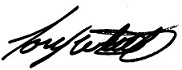 Sheriff – Moniteau County